Конспект логопедического занятия в  старшей группе.Тема: «Закрепление правильного произношения звуков [М], [ М’]»Задачи:Коррекционно – образовательные:Закреплять навык:- - определять позицию звука в слове;- находить заданный звук в словах,- дифференцировать твердость и мягкость звука,- закрепить связь звукового образа со зрительным (графическим);- совершенствовать навык фонематического анализа и синтеза;- уточнить артикуляцию звуков [М], [ М’];- согласовывать существительные с притяжательными местоимениями мой, моя, мое, мои Коррекционно – развивающие:Развивать:- слуховую память, внимание, восприятие;- умение концентрировать внимание;- слухоречевую память, фонематическое восприятие, мимику, просодические компоненты речи (ритм, ударение, интонационную выразительность)Коррекционно – воспитательные:Воспитывать:- умение работать в микрогруппах, группах;- желание помогать друг другу;- интерес к играм со звуками.Оборудование:- 8 конвертов с одной частью от целой картины;- две ромашки с серединками зеленого и синего цветов, лепестки с предметными картинками в названии которых есть звуки [М], [ М’];- листы с буквами М, у которых отсутствуют какие-то элементы- дид.пособие «Звуковая птичка»Методические приемы1.Организационный момент. – Придумано кем - то просто и мудроПри встрече здороваться - «Доброе утро».Доброе утро! Я рада вас видеть!Сядет тот, кто назовет гласные звуки и слоги с ними.2. Развитие мелкой и артикуляционной моторики. Массаж лицаРазвитие мелкой моторики.Идет коза рогатая, Идет коза бодатая.	Указательный палец и мизинец изобра-жают рога.За ней козленочек бежит, Колокольчиком звенит.	Пальцы соединены в щепотку, опущены вниз (изображать позванива¬ниеколо-кольчиком).Развитие артикуляционной моторики. Упражнения:—	для челюсти: открыть рот (подержать под счет до пяти); движение челюстью вправо—влево;—	для губ: почмокать губами, пошлепать губами;—	для языка: почистить нижние зубки (с внутрен¬ней стороны), почистить верхние зубки.Массаж лица.Совместное с логопедом выполнение массажаСолнышко проснулось,       поглаживающие движеньяЛобика коснулось,Лучиками провело,И погладило, и погладило.3. Упражнения по развитию произношения и обучению грамоте. Объявление темы.Послушайте внимательно загадку и отгадайте, кто сегодня пришел к нам в гости.- Мультсериал про девочку, которая никому никак не даёт покоя, и в первую очередь – собственному другу. Её боится вся живность в доме! Можно подумать, что она - заправский хулиган. Однако движет ей не простое желание что – ни будь натворить, а обычное любопытство. И если оно оборачивается чем-нибудь неприятным, девочка всегда пытается поправить ситуацию. Она и варенье сварила, и волков вылечила. Друг девочки в мультике тоже добрый. Вместо того, что бы съесть или напугать девочку, он терпит её каждый день.-Это Маша- Маша каждый день придумывает разные игры. Вот и сегодня она хочет поиграть с вами.Игра «Рассели животных».Маша расшалилась и распугала всех животных. Какие животные бывают? (дикие и домашние).Где живут дикие животные? Где живут домашние  животные? Игра«Собери картинку».Маша принесла конверты, в конвертах лежит часть от целой картинки, что бы собрать картинку вам нужно объединиться в группы по три человека.Возьмите каждый себе конверт, посмотрите на картинку на конверте, подойдите к столу, на котором находится такая же картинка.(Дети объединяются в микрогруппы и собирают из трех частей целые картинки.Каждая микрогруппа показывает и хором проговаривает название своего предмета.)Со всеми детьми определяем, какие одинаковые звуки повторяются в словах.- Догадались, с какими звуками сегодня предлагает поиграть Маша ?(Со звуками [М], [ М’]).Акустико-артикуляционный образ звуков.Дети дают характеристику звуков «М», «Мь» опираясь на вопросы логопеда и демонстрационный материал «Домик согласных звонких звуков» и таблицу «Характеристика звуков»:- Звук «М» - согласный или гласный? Почему?- Звук «М» - твердый или мягкий?- Фишкой какого цвета обозначаем звук «М»?- Звук «Мь» - согласный или гласный? Почему?- Звук «Мь» - твердый или мягкий?- Фишкой какого цвета обозначаем звук «Мь»?Развитие фонематического слуха  Игра  «Бусины для Маши»Ребята давайте соберем бусы для Маши.У нас есть зеленые и синие бусины. Я буду произносить слова. Если в слове услышите звук «м» - нанизываете синюю бусину. Звук «мь» - зелёную. (на бумаге крепятся фишки, имитируя бусы)Слова: МАК, ХОМЯК, МЫШЬ, МАЛИНА, МУХА, МЕЛ, МОЛОКОСвязь звуков и буквы.Взявшись за руки, мы встали,И на М похожи стали. (В. Степанов)Двое детей изображают букву М, а остальные выкладывают ее из счетных палочек.Пока Маша с Мишей варили варенье, злой  Буквоежка съел элементы буквы «М», буква поломалась. Помогите Маше – почините ее, пожалуйста.Вспомнить из скольких  элементов состоит буква.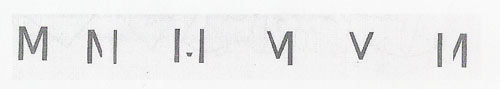 Дифференциация звуков в слогах, словах, предложениях и текстах.Игра «Поэты»- Маша очень любит сочинять чистоговорки и хочет поиграть с вами в поэтов.- Вы знаете кто такие поэты? Поэты сочиняют стихи.Например: МА-МА-МА – дома я сама.- Я произношу слог и последнее слово чистоговорки, а вы сочиняете всю чистоговорку.МА               ЗИМАма – ма - ма – скоро к нам придет зимаМУ             КОМУму – му - му – молока комуМО             ЭСКИМОмо – мо – мо – мы любим эскимоМИ             ПРИМИми –ми –ми – нас в игру примиИгра «Ромашки для Маши и Миши»Следующая игра, нам нужно собрать ромашки. У одной ромашки серединка зеленая, у другой – синяя. Дети берут лепестки.Задание: Внимательно посмотрите на свой предмет, определите – какой звук слышится в слове «М» или «Мь» и положите лепесток к соответствующей серединке.- Первая команда должна составить цветок с серединкой синего цвета (из лепестков выбрать те в названиях, которых есть твердый звук «М»).- Вторая команда должна составить цветок с серединкой зеленого цвета (из лепестков выбрать те в названиях, которых есть твердый звук «Мь»).Назвать предмет, определить позицию звука в слове.  Машенька очень любознательна. Она очень хочет узнать, где же вы слышите в этих словах звуки «м» и «мь».Давайте определим позицию звука в слове. В этом нам поможет «звуковая птичка»(Ребенок называет предмет, который он запомнил и определяет позицию звука в слове и показывает часть «звуковой птички».)4. Физкультминутка. Движения по тексту.Мы походим на носках,                                         А потом на пятках.Мы походим, как ребята,И как мишка косолапый.5.Упражнения по развитию лексико-грамматической стороны речиИгра  «Научим Машу и Мишу правильно говорить».Усвоение местоимений МОЙ, МОЯ, МОИ, МОЁ.Однажды Маша пришла в гости к Мише, он решил угостить её мёдом и сказал:- Пей чай с моя мёдом.- Правильно Миша сказал?Миша не умеет играть со словами, давайте его научим!Посмотрите на свой предмет и подумайте, как можно про него сказать МОЙ, МОЯ, МОИ, МОЁ.Образец: Моя мебель.Работа с индивидуальными картинками.6.Итог занятия и оценка работы детей.С какими звуками мы сегодня познакомились? Дайте характеристику этим звукам. С кем  мы сегодня играли ? Вспомните слова со звуками м и мь